What  does  a  team  manager  do?The adult team manager may be a parent, relative, or anyone over the age of 18 who will serve as a liaison between the team and the libraries. The team manager is responsible for filling out the registration form, keeping the team members motivated, arranging meetings with their team (if desired) and ensuring that all the team members arrive at the Battle by 5:45 pm. Team managers also assist during the Battle.What  is  the  procedure  for  the  Battle?The Battle will be held Thursday,  March  28,  2019  at the Chartiers Valley Intermediate School. Team members must arrive by 5:45 pm. The Battle starts at 6:00  pm. There are two rounds. Each round will consist of 10 questions…there is one question per book (tie breaker questions will be used only if necessary). The moderator will read a question. The team will have 30 seconds to decide and write an answer. The answer to each question will be a book title and the author’s last name.Each question is worth a possible 5  points:4 points for a correct book title1 point for the correct author’s last name. Answers  must  be  spelled  correctly  to  receive  points. Answers  must  be  written  exactly  as  indicated  on“Answer  Sheet.”Registration deadline is: February 28, 2019                            Questions? Call!Chartiers Valley’s Eighth Annual BATTLE OF THE BOOKS Intermediate (Grade 4 & 5)Thursday,  March  28,  2019  @  6:00  pm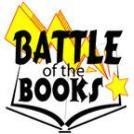 What  is  Battle  of the  Books?The Battle of the Books is a program designed to encourage reading and give recognition to those who like to read. All team members read from the same list of selected books (see inside). They then compete with other teams by answering questions based on the books.Who  may  participate?Students from Chartiers Valley in 4th  and 5th  grades may compete. Participants must organize their own teams of four or five students and submit a registration form to Scott or Bridgeville Public Library. Each team must have an adult manager.RegistrationRegistration deadline is February  28,  2019.  Registration forms may be picked up or downloaded at participating sites. Sponsored  by  Scott  &  Bridgeville  Public  Libraries.How  to  prepare:Plan a strategy, read books from the list provided, memorize  the  way  titles  &  authors  must  be  written for  the  battle, choose a team name and design shirts or costumes if you want.Chris TaylorScott Library412-429-5380 taylorc3@einetwork.netKaren VerduciBridgeville Library412-221-3737 verducik@einetwork.netWin a trophy or certificate for participating.Win a special prize for best costume.HAVE FUN!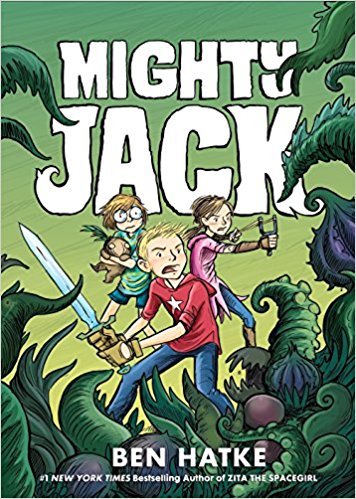 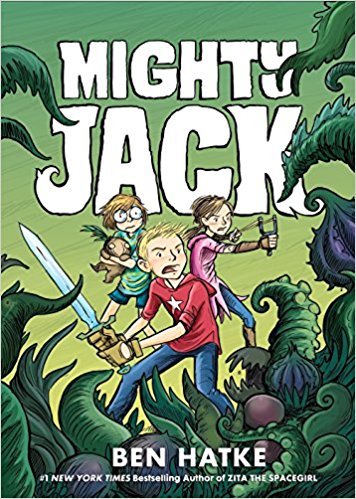 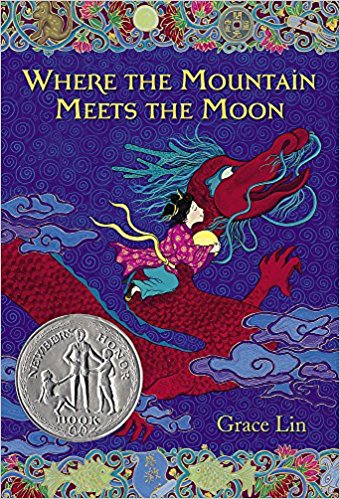 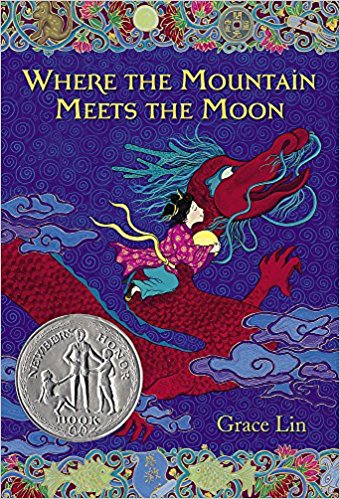 Where the Mountain Meets the Moon   by Grace LinPub. 2012 --- 320 pagesMinli, an adventurous girl from a poor village, buys a magical goldfish and then joins a dragon on a quest to find the Old Man of the Moon in hopes of discovering how to change her family's fortune.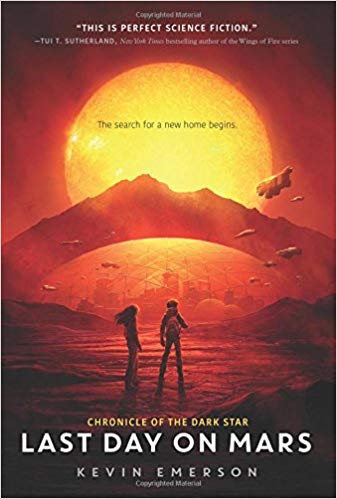 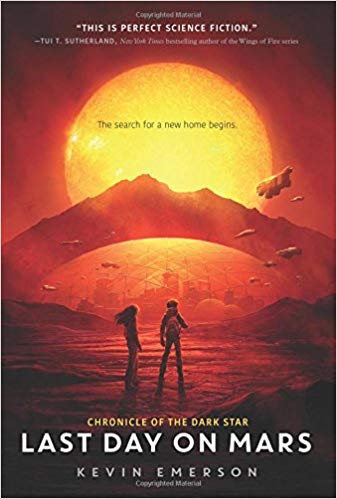 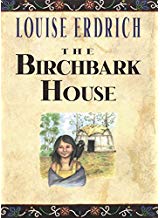 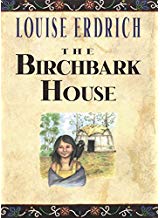 Last Day on Mars   by Kevin EmersonPub. 2018 --- 352 pagesWhile waiting to leave Mars before it burns up just as Earth did, Liam and his friend Phoebe discover some facts about time and space and realize that the human race is just one of the races trying to survive in space.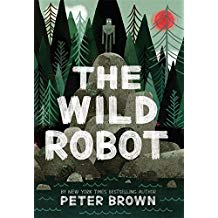 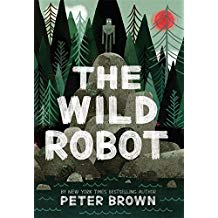 The Wild Robot    by Peter Brown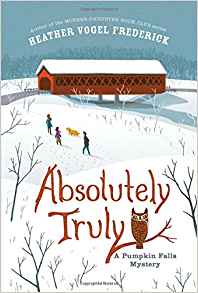 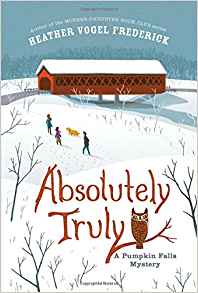 Pub. 2016 --- 288 pagesRoz the robot discovers that she is alone on a remote, wild island with no memory of where she is from or why she is there. Her only hope of survival is to try to learn about her new environment from the island's hostile inhabitants.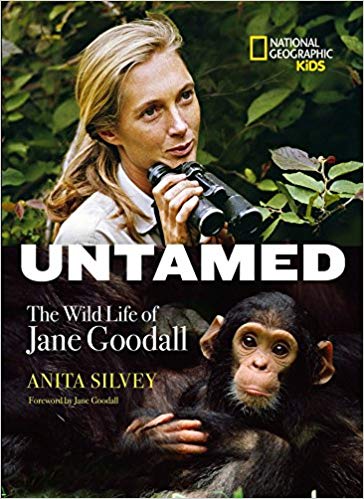 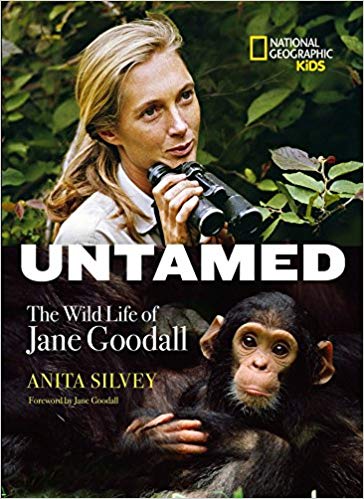 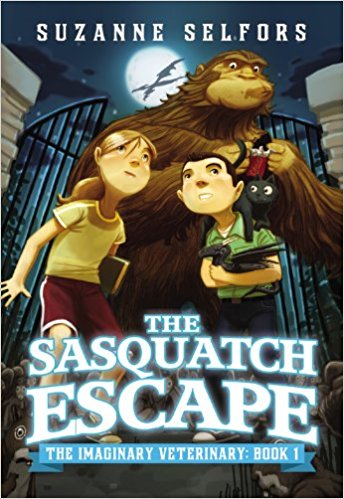 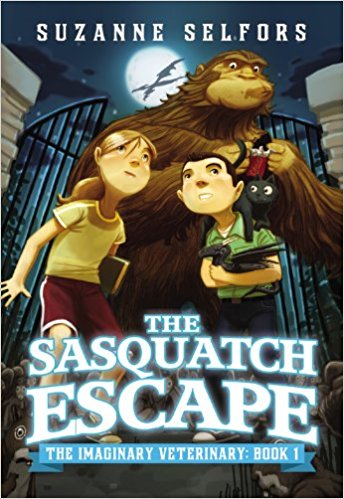 Untamed: The Wild Life of Jane Goodall   by Anita SilveyPub. 2015 --- 96 pagesThis biography for children traces Goodall's life. Each chapter also focuses on two or more of the chimpanzees that she observed, with information in sidebars about these particular animals.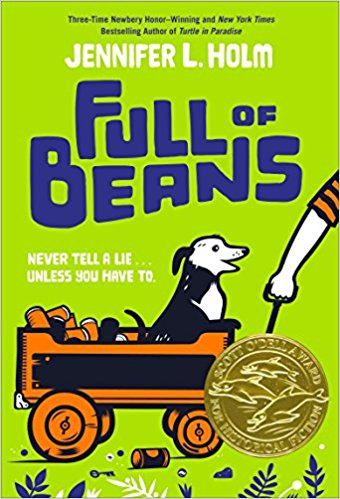 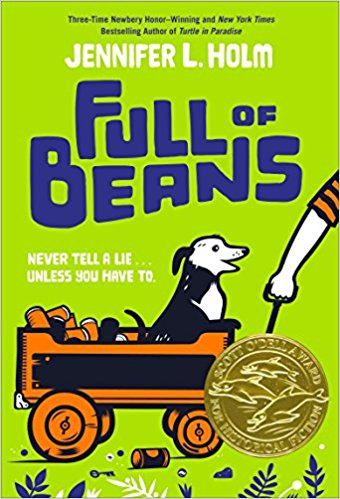 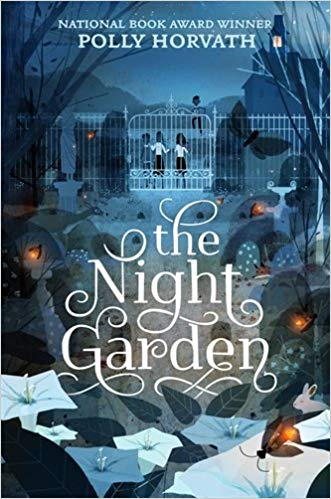 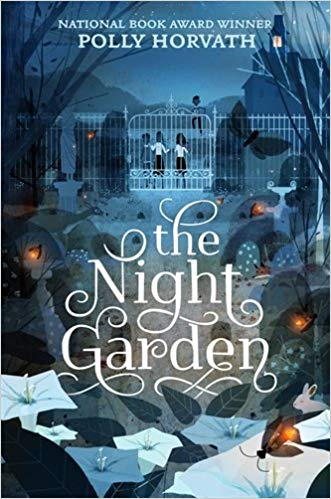 Full of Beans   by Jennifer L. HolmPub. 2018 --- 224 pagesTen-year-old Beans Curry, a member of the Keepsies, the best marble playing gang in Depression-era Key West, Florida, engages in various schemes to earn money while New Dealers from Washington, DC, arrive to turn run-down Key West into a tourist resort.Mighty Jack   by Ben HatkePub. 2016 --- 208 pagesSummer is when Jack's single mom takes a second job and leaves him at home with his autistic kid sister, Maddy. After trading for some seeds at a flea market, what starts as a normal little garden quickly grows into a wild, magical jungle..The Birchbark House   by Louise ErdrichPub. 2002 --- 244 pagesOmakayas, a seven-year-old Native American girl of the Ojibwa tribe, lives through the joys of summer and the perils of winter on an island in Lake Superior in 1847.Absolutely Truly   by Heather Vogel FrederickPub. 2015 --- 368 pagesTwelve-year-old Truly Lovejoy's family moves to a small town to take over a bookstore. Soon, she has to solve two mysteries involving a missing book and an undelivered letter.The Sasquatch Escape   by Suzanne SelforsPub. 2013 --- 240 pagesSpending the summer in his grandfather's rundown town, ten-year-old Ben meets an adventurous local girl and together they learn that the town's veterinarian runs a secret hospital for imaginary creatures.The Night Garden   by Polly HorvathPub. 2017 --- 304 pagesIt is spring 1945, and 12-year-old Franny's quiet existence on a Vancouver Island farm is interrupted by a series of unsettling events. Does her father's mysterious wish-granting garden hold the key to getting everyone out of trouble?